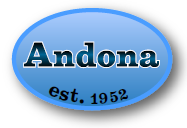 Andover, MassachusettsDecember 12, 2022Dear High School Senior:This year Andona will be awarding six $2,000 scholarships to graduates of the Class of 2023 whose legal, principal residence is in the town of Andover.  These scholarships are for one year only and are to be applied to the recipient’s first year of post high school education. The Scholarship Committee will evaluate applications with regard to merit, character, scholarship, community service, and extracurricular/employment activities while enrolled in high school. Recipients will be invited to Andona’s Annual Scholarship Dinner in the Spring.  The application for the Andona scholarship is available at the Andover High School guidance office or online at the Andona website (http://www.andona.org).  Applications should be submitted by email to scholarships@andona.org by Friday, March 3rd, 2023 (late or incomplete applications will not be considered).  Please include the information below with your completed application.  All components may be emailed together or sent in separately by the appropriate party. Please include applicant’s name in the subject line.  All applications must be typed (handwritten applications will not be considered).  Please try to send documents and the application in PDF format.Completed ApplicationCollege Application Essay (with name on the essay)Teacher Recommendation (at least one, may submit two)Guidance Counselor Recommendation (from current school)Personal Recommendation (from a community service director, employer, coach, club advisor, or other non-relative)High School TranscriptWe look forward to receiving and reviewing your application. Sincerely,Andona Scholarship Committeescholarships@andona.org